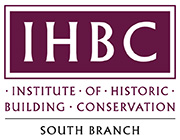 “Yearning for Timelessness”Andrew Wiles Building, Oxford University, Woodstock Rd, Oxford OX2 6GGBooking Form
Full Name (s) of all delegates:…………………………………………………………………………Company/Authority:…………………………………………………………………………………..
Contact Address:………………………………………………………………………………………Contact tel. no:…………………………………………………………………………………………Contact email:………………………………………………………………………………………….Please book me: ……………..(no.) IHBC Member Place(s) at £45 each. 
Please book me: ....................(no.) Non-Member Place(s) at £80 each PAYMENT (please complete/delete as appropriate). (preferred method) Pay directly with Bank Transfer to:IHBC South Branch, Lloyds Bank, High Street, Winchester
Sort Code 30-99-71	Account Number 01956994
Please put your name as the Booking ReferenceOR Please invoice me via: ---------------------------------------------------------------------Contact ----------------------------------------------------------------------------------------Name/Organisation/Payee:...............................................................................Order Number (if required:..........................................................................................OR I will send a cheque for £............... made payable to IHBC South Branch (Please ensure you give your surname as the reference on the back of the cheque) to:IHBC Branch Secretary, Clonmere, Stocking Lane, Naphill, High Wycombe HP14 4REPlease tell us if you have any special dietary or access requirements: ....................................................................................................................................Please return this booking form as soon as possible 
and no later than Friday October 19th by email to southbranchsecretary@ihbc.org.uk